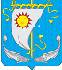 АДМИНИСТРАЦИЯ МУНИЦИПАЛЬНОГО ОБРАЗОВАНИЯ «АНДЕГСКИЙ  СЕЛЬСОВЕТ»НЕНЕЦКОГО АВТОНОМНОГО ОКРУГАПОСТАНОВЛЕНИЕот 23.03.2020  № 14   д. Андег, НАО«Об утверждении Плана  противодействия коррупции в муниципальном образовании«Андегский сельсовет»  Ненецкого автономного округа на 2020-2021 годы»В соответствии с Федеральным законом от 25.12.2008 № 273-ФЗ «О противодействии коррупции» администрация МО «Андегский  сельсовет» НАО постановляет:1. Утвердить прилагаемый  План противодействия коррупции в муниципальном образовании «Андегский сельсовет» Ненецкого автономного округа на 2020-2021 годы.2. Настоящее Постановление вступает в силу после его официального опубликования (обнародования).Глава  МО «Андегский сельсовет» НАО                                                   В.Ф. АбакумоваПланпротиводействия коррупции в муниципальном образовании «Андегский сельсовет» НАО на 2020 – 2021 годы                                Приложениек Постановлению Администрации МО «Андегский сельсовет» НАО  от  23 марта 2020 г. №  14№п/пМероприятияОтветственные исполнителиСрок исполненияОжидаемый результатПовышение эффективности механизмов урегулирования конфликта интересов, обеспечение соблюдения муниципальными служащими Администрации МО «Андегский сельсовет» НАО, руководителями организаций, подведомственных Администрации МО «Андегский сельсовет» НАО  ограничений, запретов и принципов служебного поведения в связи с исполнением ими должностных обязанностей, а также ответственности за их нарушениеПовышение эффективности механизмов урегулирования конфликта интересов, обеспечение соблюдения муниципальными служащими Администрации МО «Андегский сельсовет» НАО, руководителями организаций, подведомственных Администрации МО «Андегский сельсовет» НАО  ограничений, запретов и принципов служебного поведения в связи с исполнением ими должностных обязанностей, а также ответственности за их нарушениеПовышение эффективности механизмов урегулирования конфликта интересов, обеспечение соблюдения муниципальными служащими Администрации МО «Андегский сельсовет» НАО, руководителями организаций, подведомственных Администрации МО «Андегский сельсовет» НАО  ограничений, запретов и принципов служебного поведения в связи с исполнением ими должностных обязанностей, а также ответственности за их нарушениеПовышение эффективности механизмов урегулирования конфликта интересов, обеспечение соблюдения муниципальными служащими Администрации МО «Андегский сельсовет» НАО, руководителями организаций, подведомственных Администрации МО «Андегский сельсовет» НАО  ограничений, запретов и принципов служебного поведения в связи с исполнением ими должностных обязанностей, а также ответственности за их нарушениеПовышение эффективности механизмов урегулирования конфликта интересов, обеспечение соблюдения муниципальными служащими Администрации МО «Андегский сельсовет» НАО, руководителями организаций, подведомственных Администрации МО «Андегский сельсовет» НАО  ограничений, запретов и принципов служебного поведения в связи с исполнением ими должностных обязанностей, а также ответственности за их нарушение1Обеспечение действенного функционирования Комиссии по соблюдению требований к служебному поведению муниципальных служащих и урегулированию конфликта интересов в Администрации МО «Андегский сельсовет» НАО.Глава МОВ течение2020 – 2021 гг.Обеспечение соблюдения муниципальными служащими Администрации МО «Андегский сельсовет» НАО ограничений и запретов, требований о предотвращении или урегулировании конфликта интересов, требований к служебному (должностному) поведению, установленных законодательством Российской Федерации о противодействии коррупции, а также осуществление мер по предупреждению коррупции2Организация проведения в порядке, предусмотренном нормативными правовыми актами Российской Федерации, муниципальными правовыми актами  проверок по случаям несоблюдения муниципальными служащими ограничений, запретов и неисполнения обязанностей, установленных в целях противодействия коррупции, нарушения ограничений, касающихся получения подарков, и порядка сдачи подарков, а также применение соответствующих мер юридической ответственностиЧлены комиссииВ течение2020 – 2021 гг. (по мере необходимости)Выявление случаев несоблюдения муниципальными  служащими законодательства Российской Федерации о противодействии коррупции, принятие своевременных и действенных мер по выявленным случаям нарушений3Организация приема сведений о доходах, расходах, об имуществе и обязательствах имущественного характера, представляемых муниципальными служащими и руководителями организаций, подведомственных Администрации МО «Андегский сельсовет» НАО (далее - руководителями организаций). Обеспечение контроля за своевременностью представления указанных сведенийСпециалисты общего отделаЕжегодно,до 30 апреляОбеспечение своевременного исполнения муниципальными служащими и руководителями организаций обязанности по представлению сведений о доходах, расходах, об имуществе и обязательствах имущественного характера своих и членов своей семьи4Подготовка к опубликованию сведений о доходах, расходах, об имуществе и обязательствах имущественного характера на официальном интернет-сайте муниципального образования «Андегский сельсовет» НАО и размещение указанных сведенийОтветственное должностное лицо общего отделаВ течение14 рабочих дней со дня истечения срока, установленного для подачи указанных сведенийПовышение открытости и доступности информации о деятельности по профилактике коррупционных правонарушений в Администрации МО «Андегский сельсовет» НАО5Проведение проверки достоверности и полноты сведений о доходах, расходах, об имуществе и обязательствах имущественного характера, представляемых муниципальными служащими и руководителями организацийЧлены комиссииВ течение2020 – 2021 гг. (по мере необходимости)Выявление случаев несоблюдения муниципальными служащими и руководителями организаций законодательства Российской Федерации о противодействии коррупции, принятие своевременных и действенных мер по выявленным нарушениям6Осуществление контроля исполнения муниципальными служащими обязанности по предварительному уведомлению представителя нанимателя о выполнении иной оплачиваемой работыЧлены комиссииВ течение2020 – 2021 гг.Выявление случаев неисполнения муниципальными служащими обязанности по предварительному уведомлению представителя нанимателя о выполнении иной оплачиваемой работы и рассмотрение их на Комиссии по соблюдению требований к служебному поведению муниципальных служащих и урегулированию конфликта интересов7Организация работы по рассмотрению уведомлений муниципальных служащих и руководителей организаций о факте обращения в целях склонения к совершению коррупционных правонарушенийЧлены комиссииВ течение2020 – 2021 гг.Своевременное рассмотрение уведомлений и принятие решений, формирование нетерпимого отношения муниципальных служащих и руководителей организаций к совершению коррупционных правонарушений8Анализ случаев возникновения конфликта интересов, одной из сторон которого являются муниципальные служащие и руководители организаций, осуществление мер по предотвращению и урегулированию конфликта интересов, а также применение мер юридической ответственности, предусмотренных законодательством Российской  ФедерацииЧлены комиссииВ течение2020 – 2021 гг.Предупреждение и урегулирование конфликта интересов в целях предотвращения коррупционных правонарушений9Обеспечение контроля за применением предусмотренных законодательством мер юридической ответственности в каждом случае несоблюдения запретов, ограничений и требований, установленных в целях противодействия коррупции, в том числе мер по предотвращению и (или) урегулированию конфликта интересовЧлены комиссииВ течение2020 – 2021 гг.Повышение ответственности муниципальных служащих за совершение коррупционных правонарушений10Организация правового просвещения муниципальных служащих и работников в сфере противодействия коррупции (по вопросам соблюдения требований и положений антикоррупционного законодательства Российской Федерации, ответственности за нарушение указанных требований, в том числе об установлении наказания за получение и дачу взятки, посредничество во взяточничестве в виде штрафов, кратных сумме взятки, об увольнении в связи с утратой доверия, а также изменений антикоррупционного законодательства)Члены комиссииВ течение2020 – 2021 гг.Своевременное доведение до муниципальных служащих и работников положений законодательства Российской Федерации о противодействии коррупции путем проведения видеоконференций, размещения соответствующей информации на официальном сайте МО «Андегский сельсовет» НАО, на информационных стендах, а также направления информации в письменном виде для ознакомления11Организация повышения уровня квалификации муниципальных служащих, в должностные обязанности  которых входит  участие в противодействии коррупцииЧлены комиссииВ течение2020 – 2021 гг.Повышение уровня квалификации муниципальных служащих, в должностные обязанности которых входит участие в противодействии коррупции12Внесение изменений в Кодекс этики и служебного поведения муниципальных служащих МО «Андегский сельсовет» НАОЧлены комиссииВ 3-х месячный срок после внесения изменений в Типовой кодекс этики и служебного поведения муниципальных служащих Российской Федерации и муниципальных служащихФормирование этических норм и установление правил служебного поведения муниципальных служащих для достойного выполнения ими своей профессиональной деятельности, содействия укреплению авторитета муниципальных служащих, повышения доверия граждан к муниципальным органам, обеспечения единых норм поведения муниципальных служащих, в том числе для формирования нетерпимого отношения муниципальных служащих к склонению их к совершению коррупционных правонарушений и несоблюдению ограничений и запретов, установленных законодательством Российской Федерации, повышения эффективности выполнения муниципальными служащими своих должностных обязанностейВыявление и систематизация причин и условий проявления коррупции в деятельности Администрации МО «Андегский сельсовет» НАО, мониторинг коррупционных рисков и их устранениеВыявление и систематизация причин и условий проявления коррупции в деятельности Администрации МО «Андегский сельсовет» НАО, мониторинг коррупционных рисков и их устранениеВыявление и систематизация причин и условий проявления коррупции в деятельности Администрации МО «Андегский сельсовет» НАО, мониторинг коррупционных рисков и их устранениеВыявление и систематизация причин и условий проявления коррупции в деятельности Администрации МО «Андегский сельсовет» НАО, мониторинг коррупционных рисков и их устранениеВыявление и систематизация причин и условий проявления коррупции в деятельности Администрации МО «Андегский сельсовет» НАО, мониторинг коррупционных рисков и их устранение13Осуществление антикоррупционной экспертизы нормативных правовых актов главы МО «Андегский сельсовет» НАО, их проектов  и иных документов с учетом мониторинга соответствующей правоприменительной практике в целях выявления коррупционных факторов и последующего устранения таких факторовОбщий отделВ течение2020 – 2021 гг.Выявление в нормативных правовых актах и проектах нормативных правовых актов коррупциогенных факторов, способствующих формированию условий для проявления коррупции и их исключение14Обеспечение взаимодействия с правоохранительными органами и иными государственными органами по вопросам противодействия коррупции в Администрации МО «Андегский сельсовет» НАОЧлены комиссииВ течение2020 – 2021 гг.. (по мере необходимости)Своевременное оперативное реагирование на коррупционные правонарушения и обеспечение соблюдения принципа неотвратимости юридической ответственности за коррупционные и иные правонарушения15Обеспечение действенного функционирования: межведомственного электронного документооборота в Администрации МО «Андегский сельсовет» НАО и электронного взаимодействия с гражданами и организациями; единой системы документооборота, позволяющей осуществлять ведение учета и контроля исполнения документовСпециалистыВ течение2020 – 2021 гг.Сокращение бумажного документооборота и обеспечение эффективного учета и контроля исполнения документов16Мониторинг и выявление коррупционных рисков при осуществлении контрольной деятельности Администрации МО «Андегский сельсовет» НАОЧлены комиссииВ течение2020 – 2021 гг.Обеспечение неукоснительного соблюдения объектами контроля требований действующего законодательства в сфере бюджетных правоотношений и законодательства о контрактной системе в сфере закупок товаров, работ, услуг для обеспечения государственных и муниципальных нуждIII. Взаимодействие Администрации МО «Андегский сельсовет» НАО с институтами гражданского общества и гражданами, а также создание эффективной системы обратной связи, обеспечение доступности информации о деятельности Администрации МО «Андегский сельсовет» НАО III. Взаимодействие Администрации МО «Андегский сельсовет» НАО с институтами гражданского общества и гражданами, а также создание эффективной системы обратной связи, обеспечение доступности информации о деятельности Администрации МО «Андегский сельсовет» НАО III. Взаимодействие Администрации МО «Андегский сельсовет» НАО с институтами гражданского общества и гражданами, а также создание эффективной системы обратной связи, обеспечение доступности информации о деятельности Администрации МО «Андегский сельсовет» НАО III. Взаимодействие Администрации МО «Андегский сельсовет» НАО с институтами гражданского общества и гражданами, а также создание эффективной системы обратной связи, обеспечение доступности информации о деятельности Администрации МО «Андегский сельсовет» НАО III. Взаимодействие Администрации МО «Андегский сельсовет» НАО с институтами гражданского общества и гражданами, а также создание эффективной системы обратной связи, обеспечение доступности информации о деятельности Администрации МО «Андегский сельсовет» НАО 17Обеспечение размещения на официальном интернет-сайте  МО «Андегский сельсовет» НАО актуальной информации об антикоррупционной деятельности Ответственное должностное лицо общего отделаВ течение2020 – 2021 гг.Обеспечение открытости и доступности информации об антикоррупционной деятельности Администрации МО «Андегский сельсовет» НАО18Обеспечение возможности оперативного представления гражданами и организациями информации о фактах коррупции в Администрации МО «Андегский сельсовет» НАО или нарушениях муниципальными служащими и работниками требований к служебному (должностному) поведению посредством:Обеспечения приема электронных обращений граждан и организаций на официальный сайт МО «Андегский сельсовет» НАОобеспеченияприема электронных обращений граждан и организаций на официальный сайт МО «Приморско-Куйский сельсовет» НАОЧлены комиссииВ течение2020 – 2021 гг.Своевременное получение информации о несоблюдении муниципальными служащими и работниками ограничений и запретов, установленных законодательством Российской Федерации, а также о фактах коррупции и оперативное реагирование на нее19Обеспечение взаимодействия аппарата администрации МО «Андегский сельсовет» НАО со средствами массовой информации в сфере противодействия коррупции, в том числе оказание содействия средствам массовой информации в освещении мер по противодействию коррупции, принимаемых Администрацией МО «Андегский сельсовет» НАО, и придании гласности фактов  коррупции посредством их освещения в средствах массовой информацииЧлены комиссииВ течение2020 – 2021 гг.Обеспечение публичности и открытости деятельности МО «Андегский сельсовет» НАО в сфере противодействия коррупции